		Philmont 2012		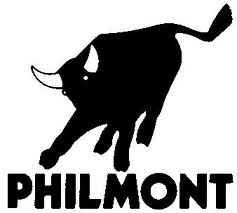 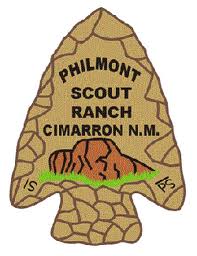 December 19, 2011 Meeting MinutesComments had a brief comment stating thanks for keeping up the Minutes were sent out to all prior to the meeting, and no corrections/additions needed Crew ReportsCrew 1 – Training for the month was a run out at the Manasquan Reservoir.  Two members did not show due to other commitments.  Did popcorn sales for fund raising and breakfast sandwiches at concession stand in Manasquan.  Crew 2 – Did Heartshorn Woods, and did it quickly.  Youth protection in January.  Crew positions have been made with no problems.  No equipment issues.Crew 3 – Went to Heartshorn Woods and did about 8 miles with full attendance.   Setup and had lunch at the cabin.  Did Youth Protection, and crew selections.  Conducted a pack shakedown, and plan a trip to REI and/or Campmoor in January.  May do paintball for crew activity.Crew 4 – Had crew meeting and watched Youth Protection video.  The crew is beginning to gel.  Have a campout scheduled for this month and next month at Allaire.  Troops within crew are going to the Camporee in .  On track. Crew 5 – Had two hikes, one at , and the Manasquan Reservoir.  Did compass work.  Went through Youth Protection, and had discussion.  Had checklist to identify itinerary for trek.  Equipment is OK.Crew 6 – Had an outing a few weeks ago and had orienteering at Quail Hill.  Ed Semple assisted with course.  The boys responded nicely, and learned a lot.  During hike, they cooked a meal and voted on crew positions.  Meeting scheduled for next month.  February is scheduled for hiking and a trip to Campmoor.  Itinerary narrowed down, and will finalize in January.  Most all equipment has been obtained.Crew 7 – Watched Youth Protection, and identified trek.  All boys are like minded in their selection.  Hike set for Heartshorn Woods.  All positions have been picked, and are doing cross training.  Doing well, and getting along.  Equipment will be finalized over the holidays.Crew 8 – Robert represented crew, but didn’t have any information.Crew 9 – Crew gelling nicely.  All positions have been filled.  Did an 8 mile hike at Manasquan Reservoir.  Good participation from all crew members.  Trek itinerary’s reviewed, and top 5 selections submitted.  There are still some equipment needs, but hopefully outstanding needs will be obtained over the holiday’s.Crew 10 – Youth protections was reviewed.  Hiked Manasquan Reservoir for 7 miles.  Boys are starting to gel nicely.  The older boys are helping the younger boys.  The crew leader position has been filled, but nothing else.  Equipment is not yet set, but they are working on it.  There is one outstanding payment for December.Crew Management – NJ and PhilmontWhat is the role of the advisor?  Let the boys lead, and advice for safety or guidance.  In order for them to grow, they have to be able to make the mistakes, and learn from them.Philmont check in process.  The crew leader and his “life” meet at the staff cabin to get site assignment and sign in for program.  There are no itinerary changes.Medical Forms – Philmont will hold onto original medical forms.  Each crew advisor is responsible to make copies of the medical form to keep with you on the trail.  In May there will be medical people at the meeting to review medical forms and advise on potential issues, and medications.  All medications need to be current while on the trail, and can’t expire.Water intake.  Ensure the entire crew is aware of how much water everyone is consuming.  Do water checks at the end of hikes to get a baseline on consumption.  Everyone should drink one liter of water prior to hitting the trail every morning.  When stopping for a break near a stream, everyone should fill up on water.Crew duty roster should be used on all hikes.  Use it and populate it prior to the event.Advisors should take the on-line Hazardous Weather and Trek Safely courses. Advisor ConditioningIt’s the winter time and cold.  Keep up with your exercise plan.CPR and Wilderness First Aid – wrap upWFA - Craig and Vicky were thanked.  There were 18 people in attendance.  Andrew took care of all the refreshments.  There will be another one scheduled for the spring.  If you can’t make that one, you will need to travel and get the certification on your own.  The class went real well, and had some good comments and feedback to make improvements to the program.CPR – There was an excellent class held, and the next class in Sunday, January 15th from 2 to 5.  This class is also required.Hazardous Weather and Trek Safety are required as well.  Print, scan, and e-mail the certificates to Craig.In the event of an injury.  Review with each crew along with the Incident Form.  Dedicate a meeting to first aid.Look for first aid supplies to be donated.Crew Payment There is one crew that is not up to date.Maurice UpdateThe bus, Kiva and Abby (breakfast and box lunch) have been booked.If there are any itinerary changes, feel free to look and forward to Maurice.Confirm roster with each crew member and advisor by January 9Supply the one pass number for each.Campership All forms are in and will be reviewed.UniformsAll scouts will wear the same uniform (old or new).  Shirts, shorts, boots, socks (new), belts, and Green epaulettes will be worn.Conservation Project7 hours must be completed prior to leaving for Philmont to qualify for the 50 miler patch.  Some hours were already completed in Quail Hill for the Irene cleanup.Painting must be done in Forestburg, and George will be asked if we can do this for the conservation project.Adam will also be consulted for projects.May 5th QH – May 19th Forestburg – Shirts, Hats, PatchesThere have been no submissions from the scouts for the council patch.  A sample was made and will be e-mailed to everyone for review.The wicking shirts can be green, Khaki, or neon colors.  The contingent agreed with Khaki.  Pricing coming.There will be a collared Adult Advisor ShirtAirlineEnsure the roster is correct (names, address, DOB), and forward changes/confirmation to Maurice by January 9th.  Name on crew roster must match name on ID used for airlineIf you or anyone in your crew has  or Silver/Gold/Platinum Priority send the info to Maurice by January 9th.  With the , baggage fees are waived.ID’s – Everyone should bring a photo ID.  DL or Passport for adults, or school ID for scouts.Scrounge List50 bear bags are available tonight.Tyvek is still needed.  If anyone is a contractor and comes across a roll, feel free to bring it in.  We can also chip in and purchase a roll.First Aid Supplies – If anyone works for a Pharmaceutical company, please see if you can help. Committee meeting dates:Thursday	January 26, 2012 – meeting at Lawrence Lodge Quail HillMonday		February 27, 2012Thursday	March 29, 2012Thursday	April 26, 2012Thursday	May 24, 2012Monday		June 18, 2012